						Change of Degree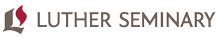 	First Theological DegreesFull Name: _____________________________________                   Student ID#: ________________	Degree Change Details (Include MA Concentration where applicable):     Current Degree Program: __________________________________________________     Desired Degree Program: __________________________________________________     Do you plan to be in the Distributed Learning degree program in Desire Degree Program?  _____   (Yes/No)  New anticipated degree program completion date:____________________________________Please provide a brief explanation of why you want to change degree programs (including vocational goals):Master of Divinity (only) Denomination: _________________________________Synod (If ELCA): _______________________________   Entrance Date: ________________________ By submitting this form and electronic signature, I authorize the Office of the Registrar to release my Luther Seminary transcripts to the Office of Admissions.Student Signature Required:   	   (checking this box serves as your electronic signature)  Date: ____________________Other Change of Degree Requirements:Meet with the Registrar for a degree change evaluation and request confirmation by email to the Office of Admissions support of this degree program change.  (Please note: there is not a guarantee that all of your courses will transfer into your new degree program.) If entering the M.Div. program as an ELCA candidate for ordination, you must have a positive entrance decision prior to the degree change.If entering the M.Div. Distributed Learning program, complete the DL Interview with staff in the Office of Admissions. If entering an M.A. program, meet with the appropriate faculty point person for anticipated new degree. Have her/him confirm by email to the Office of Admissions support of this degree program change. RETURN THIS FORM TO THE OFFICE OF ADMISSIONS BY RETURN EMAIL.  Degree program request changes must be received one week prior to the Admissions Committee meeting. 